Изображение Государственного герба ДНРМинистерство здравоохранения Донецкой Народной РеспубликиРЕСПУБЛИКАНСКАЯ СЛУЖБА ЛЕКАРСТВЕННЫХ СРЕДСТВконтактная информация лицензирующего органа АКТ ПРОВЕРКИ о наличии материально-технической базы и квалифицированного персонала, необходимых для изготовления лекарственных препаратов в условиях аптекиПродолжение таблицыПродолжение таблицыПродолжение таблицыПродолжение таблицыПродолжение таблитыАкт о наличии материально-технической базы и квалифицированного персонала, необходимых для осуществления изготовления лекарственных препаратов в условиях аптеки ___________________________________ ______________________ ______________________(без замечаний/с замечаниями)                                                        (подпись)                                       (дата)М.П.Пометка об отказе ознакомления и подписания с актом проверки______________________  __________ (подпись)                                               (дата)Примечание.В нижнем колонтитуле каждой страницы Акта проверки указываются номер страницы и общее количество страниц, номер акта проверки.________________20______№________1Общая информацияОбщая информацияОбщая информацияОбщая информацияОбщая информацияОбщая информацияОбщая информацияОбщая информацияОбщая информацияОбщая информация1.1Сведения о лицах, составивших Акт:Сведения о лицах, составивших Акт:Сведения о лицах, составивших Акт:Сведения о лицах, составивших Акт:Сведения о лицах, составивших Акт:Сведения о лицах, составивших Акт:Сведения о лицах, составивших Акт:Сведения о лицах, составивших Акт:Сведения о лицах, составивших Акт:Сведения о лицах, составивших Акт:1.1наименование должности, фамилия, имя, отчествонаименование должности, фамилия, имя, отчествонаименование должности, фамилия, имя, отчествонаименование должности, фамилия, имя, отчествонаименование должности, фамилия, имя, отчество1.2Сведения о лице Субъекта хозяйствования, в присутствии которого составлен акт проверки наличия материально-технической базы и квалифицированного персонала, необходимых для осуществления изготовления лекарственных препаратов в условиях аптеки (далее – Акт)Сведения о лице Субъекта хозяйствования, в присутствии которого составлен акт проверки наличия материально-технической базы и квалифицированного персонала, необходимых для осуществления изготовления лекарственных препаратов в условиях аптеки (далее – Акт)Сведения о лице Субъекта хозяйствования, в присутствии которого составлен акт проверки наличия материально-технической базы и квалифицированного персонала, необходимых для осуществления изготовления лекарственных препаратов в условиях аптеки (далее – Акт)Сведения о лице Субъекта хозяйствования, в присутствии которого составлен акт проверки наличия материально-технической базы и квалифицированного персонала, необходимых для осуществления изготовления лекарственных препаратов в условиях аптеки (далее – Акт)Сведения о лице Субъекта хозяйствования, в присутствии которого составлен акт проверки наличия материально-технической базы и квалифицированного персонала, необходимых для осуществления изготовления лекарственных препаратов в условиях аптеки (далее – Акт)Сведения о лице Субъекта хозяйствования, в присутствии которого составлен акт проверки наличия материально-технической базы и квалифицированного персонала, необходимых для осуществления изготовления лекарственных препаратов в условиях аптеки (далее – Акт)Сведения о лице Субъекта хозяйствования, в присутствии которого составлен акт проверки наличия материально-технической базы и квалифицированного персонала, необходимых для осуществления изготовления лекарственных препаратов в условиях аптеки (далее – Акт)Сведения о лице Субъекта хозяйствования, в присутствии которого составлен акт проверки наличия материально-технической базы и квалифицированного персонала, необходимых для осуществления изготовления лекарственных препаратов в условиях аптеки (далее – Акт)Сведения о лице Субъекта хозяйствования, в присутствии которого составлен акт проверки наличия материально-технической базы и квалифицированного персонала, необходимых для осуществления изготовления лекарственных препаратов в условиях аптеки (далее – Акт)Сведения о лице Субъекта хозяйствования, в присутствии которого составлен акт проверки наличия материально-технической базы и квалифицированного персонала, необходимых для осуществления изготовления лекарственных препаратов в условиях аптеки (далее – Акт)1.2наименование должности, фамилия, имя, отчество(доверенность при наличии)наименование должности, фамилия, имя, отчество(доверенность при наличии)наименование должности, фамилия, имя, отчество(доверенность при наличии)наименование должности, фамилия, имя, отчество(доверенность при наличии)1.3Дата составления АктаДата составления АктаДата составления АктаДата составления АктаДата составления АктаДата составления Акта22Сведения о субъекте хозяйствования Сведения о субъекте хозяйствования Сведения о субъекте хозяйствования Сведения о субъекте хозяйствования Сведения о субъекте хозяйствования Сведения о субъекте хозяйствования Сведения о субъекте хозяйствования Сведения о субъекте хозяйствования Сведения о субъекте хозяйствования 2.12.1Для юридического лица:Для юридического лица:Для юридического лица:Для юридического лица:Для юридического лица:Для юридического лица:Для физического лица - предпринимателя:Для физического лица - предпринимателя:Для физического лица - предпринимателя:2.12.1наименованиенаименованиефамилия 2.12.1наименованиенаименованиеимя2.12.1наименованиенаименованиеотчество2.12.1наименованиенаименованиетелефон2.12.1идентификационный кодидентификационный кодидентификационный кодидентификационный код2.12.1форма собственностиформа собственностиидентификационный кодидентификационный код2.22.2Сведения о руководителе субъекта хозяйствования:Сведения о руководителе субъекта хозяйствования:Сведения о руководителе субъекта хозяйствования:Сведения о руководителе субъекта хозяйствования:Сведения о руководителе субъекта хозяйствования:Сведения о руководителе субъекта хозяйствования:Сведения о руководителе субъекта хозяйствования:Сведения о руководителе субъекта хозяйствования:Сведения о руководителе субъекта хозяйствования:2.22.2фамилия 2.22.2имя 2.22.2отчество 2.22.2телефон2.3Местонахождение юридического лица или место жительства физического лица - предпринимателяМестонахождение юридического лица или место жительства физического лица - предпринимателя2.32.3Электронный адрес:E-mail:3Сведения о материально-технической базеСведения о материально-технической базеСведения о материально-технической базеСведения о материально-технической базеСведения о материально-технической базеСведения о материально-технической базеСведения о материально-технической базеСведения о материально-технической базеСведения о материально-технической базеСведения о материально-технической базеСведения о материально-технической базеСведения о материально-технической базеСведения о материально-технической базе3.1Аптечная организацияАптечная организацияАптечная организацияАптечная организацияАптечная организацияАптечная организацияАптечная организацияАптечная организацияАптечная организацияАптечная организацияАптечная организацияАптечная организацияАптечная организация3.1АптекаАптекаАптекаАптека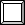 номерномерномернаименование аптечной организации (при наличии)наименование аптечной организации (при наличии)3.2место осуществления деятельности аптечной организации место осуществления деятельности аптечной организации место осуществления деятельности аптечной организации место осуществления деятельности аптечной организации место осуществления деятельности аптечной организации место осуществления деятельности аптечной организации место осуществления деятельности аптечной организации место осуществления деятельности аптечной организации место осуществления деятельности аптечной организации место осуществления деятельности аптечной организации место осуществления деятельности аптечной организации место осуществления деятельности аптечной организации место осуществления деятельности аптечной организации 3.23.3Режим работыРежим работыРежим работыРежим работыРежим работыРежим работыРежим работыРежим работыРежим работыРежим работыРежим работыРежим работыРежим работы3.3сповыходные днивыходные днивыходные дни3.4В аптечной организации осуществляется/будет осуществляться:В аптечной организации осуществляется/будет осуществляться:В аптечной организации осуществляется/будет осуществляться:В аптечной организации осуществляется/будет осуществляться:В аптечной организации осуществляется/будет осуществляться:В аптечной организации осуществляется/будет осуществляться:В аптечной организации осуществляется/будет осуществляться:В аптечной организации осуществляется/будет осуществляться:В аптечной организации осуществляется/будет осуществляться:В аптечной организации осуществляется/будет осуществляться:В аптечной организации осуществляется/будет осуществляться:В аптечной организации осуществляется/будет осуществляться:В аптечной организации осуществляется/будет осуществляться:3.4розничная торговля лекарственными средствами изготовление лекарственных средств в условиях аптеки розничная торговля лекарственными средствами изготовление лекарственных средств в условиях аптеки розничная торговля лекарственными средствами изготовление лекарственных средств в условиях аптеки розничная торговля лекарственными средствами изготовление лекарственных средств в условиях аптеки розничная торговля лекарственными средствами изготовление лекарственных средств в условиях аптеки розничная торговля лекарственными средствами изготовление лекарственных средств в условиях аптеки розничная торговля лекарственными средствами изготовление лекарственных средств в условиях аптеки розничная торговля лекарственными средствами изготовление лекарственных средств в условиях аптеки розничная торговля лекарственными средствами изготовление лекарственных средств в условиях аптеки розничная торговля лекарственными средствами изготовление лекарственных средств в условиях аптеки розничная торговля лекарственными средствами изготовление лекарственных средств в условиях аптеки розничная торговля лекарственными средствами изготовление лекарственных средств в условиях аптеки 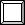 3.5Характеристика здания, в котором размещена аптечная организацияХарактеристика здания, в котором размещена аптечная организацияХарактеристика здания, в котором размещена аптечная организацияХарактеристика здания, в котором размещена аптечная организацияХарактеристика здания, в котором размещена аптечная организацияХарактеристика здания, в котором размещена аптечная организацияХарактеристика здания, в котором размещена аптечная организацияХарактеристика здания, в котором размещена аптечная организацияХарактеристика здания, в котором размещена аптечная организацияХарактеристика здания, в котором размещена аптечная организацияХарактеристика здания, в котором размещена аптечная организацияХарактеристика здания, в котором размещена аптечная организацияХарактеристика здания, в котором размещена аптечная организация3.5Общий входной тамбурОбщий входной тамбурОбщий входной тамбурОбщий входной тамбурОбщий входной тамбурОбщий входной тамбур         да           нет    если «да», то указать, с каким помещением:         да           нет    если «да», то указать, с каким помещением:         да           нет    если «да», то указать, с каким помещением:         да           нет    если «да», то указать, с каким помещением:         да           нет    если «да», то указать, с каким помещением:         да           нет    если «да», то указать, с каким помещением:         да           нет    если «да», то указать, с каким помещением:3.5Количество этажейКоличество этажейКоличество этажейКоличество этажейКоличество этажейКоличество этажей3.5Основное использование зданияОсновное использование зданияОсновное использование зданияОсновное использование зданияОсновное использование зданияОсновное использование здания3.5Помещение выведено из жилого фонда (при условии, что оно находится в жилом здании)Помещение выведено из жилого фонда (при условии, что оно находится в жилом здании)Помещение выведено из жилого фонда (при условии, что оно находится в жилом здании)Помещение выведено из жилого фонда (при условии, что оно находится в жилом здании)Помещение выведено из жилого фонда (при условии, что оно находится в жилом здании)Помещение выведено из жилого фонда (при условии, что оно находится в жилом здании)                                   да           нет                                     да           нет                                     да           нет                                     да           нет                                     да           нет                                     да           нет                                     да           нет  3.6Правовое основание для использования помещенияПравовое основание для использования помещенияПравовое основание для использования помещенияПравовое основание для использования помещенияПравовое основание для использования помещенияПравовое основание для использования помещенияПравовое основание для использования помещенияПравовое основание для использования помещенияПравовое основание для использования помещенияПравовое основание для использования помещенияПравовое основание для использования помещенияПравовое основание для использования помещенияПравовое основание для использования помещения3.6Помещение используется на правахПомещение используется на правахПомещение используется на правахПомещение используется на правахПомещение используется на правахПомещение используется на правахсобственности                       пользования    собственности                       пользования    собственности                       пользования    собственности                       пользования    собственности                       пользования    собственности                       пользования    собственности                       пользования    3.6Документ, который подтверждает право собственности или пользования помещениемДокумент, который подтверждает право собственности или пользования помещениемДокумент, который подтверждает право собственности или пользования помещениемДокумент, который подтверждает право собственности или пользования помещениемДокумент, который подтверждает право собственности или пользования помещениемДокумент, который подтверждает право собственности или пользования помещением3.7Характеристика помещения, в котором размещена аптечная организацияХарактеристика помещения, в котором размещена аптечная организацияХарактеристика помещения, в котором размещена аптечная организацияХарактеристика помещения, в котором размещена аптечная организацияХарактеристика помещения, в котором размещена аптечная организацияХарактеристика помещения, в котором размещена аптечная организацияХарактеристика помещения, в котором размещена аптечная организацияХарактеристика помещения, в котором размещена аптечная организацияХарактеристика помещения, в котором размещена аптечная организацияХарактеристика помещения, в котором размещена аптечная организацияХарактеристика помещения, в котором размещена аптечная организацияХарактеристика помещения, в котором размещена аптечная организацияХарактеристика помещения, в котором размещена аптечная организация3.7изолированноеизолированноеизолированноеизолированноеизолированноеизолированное                                   да           нет                                     да           нет                                     да           нет                                     да           нет                                     да           нет                                     да           нет                                     да           нет  3.7многоэтажноемногоэтажноемногоэтажноемногоэтажноемногоэтажноемногоэтажное                                   да           нет  если «да», то минимум один из залов обслуживания населения расположен на первом этаже с обязательной организацией одного рабочего места для отпуска лекарственных средств                                     да           нет                                     да           нет  если «да», то минимум один из залов обслуживания населения расположен на первом этаже с обязательной организацией одного рабочего места для отпуска лекарственных средств                                     да           нет                                     да           нет  если «да», то минимум один из залов обслуживания населения расположен на первом этаже с обязательной организацией одного рабочего места для отпуска лекарственных средств                                     да           нет                                     да           нет  если «да», то минимум один из залов обслуживания населения расположен на первом этаже с обязательной организацией одного рабочего места для отпуска лекарственных средств                                     да           нет                                     да           нет  если «да», то минимум один из залов обслуживания населения расположен на первом этаже с обязательной организацией одного рабочего места для отпуска лекарственных средств                                     да           нет                                     да           нет  если «да», то минимум один из залов обслуживания населения расположен на первом этаже с обязательной организацией одного рабочего места для отпуска лекарственных средств                                     да           нет                                     да           нет  если «да», то минимум один из залов обслуживания населения расположен на первом этаже с обязательной организацией одного рабочего места для отпуска лекарственных средств                                     да           нет  3.7имеется отдельный самостоятельный выход наружу имеется отдельный самостоятельный выход наружу имеется отдельный самостоятельный выход наружу имеется отдельный самостоятельный выход наружу имеется отдельный самостоятельный выход наружу имеется отдельный самостоятельный выход наружу                             да           нет                              да           нет                              да           нет                              да           нет                              да           нет                              да           нет                              да           нет  3.7совмещенноесовмещенноесовмещенноесовмещенноесовмещенноесовмещенное                            да           нет  если «да», то совмещенное з торговым центром, санаторно-курортным учреждением, отелем, аэропортом, вокзалом, медицинской организацией (необходимое подчеркнуть)                            да           нет  если «да», то совмещенное з торговым центром, санаторно-курортным учреждением, отелем, аэропортом, вокзалом, медицинской организацией (необходимое подчеркнуть)                            да           нет  если «да», то совмещенное з торговым центром, санаторно-курортным учреждением, отелем, аэропортом, вокзалом, медицинской организацией (необходимое подчеркнуть)                            да           нет  если «да», то совмещенное з торговым центром, санаторно-курортным учреждением, отелем, аэропортом, вокзалом, медицинской организацией (необходимое подчеркнуть)                            да           нет  если «да», то совмещенное з торговым центром, санаторно-курортным учреждением, отелем, аэропортом, вокзалом, медицинской организацией (необходимое подчеркнуть)                            да           нет  если «да», то совмещенное з торговым центром, санаторно-курортным учреждением, отелем, аэропортом, вокзалом, медицинской организацией (необходимое подчеркнуть)                            да           нет  если «да», то совмещенное з торговым центром, санаторно-курортным учреждением, отелем, аэропортом, вокзалом, медицинской организацией (необходимое подчеркнуть)зал обслуживания населения находится на первом этаже                                  да          нет  если «нет», то уровень пола зала обслуживания населения не ниже/выше планировочного уровня земли больше чем на 0,5 метра              да          нет                                    да          нет  если «нет», то уровень пола зала обслуживания населения не ниже/выше планировочного уровня земли больше чем на 0,5 метра              да          нет                                    да          нет  если «нет», то уровень пола зала обслуживания населения не ниже/выше планировочного уровня земли больше чем на 0,5 метра              да          нет                                    да          нет  если «нет», то уровень пола зала обслуживания населения не ниже/выше планировочного уровня земли больше чем на 0,5 метра              да          нет                                    да          нет  если «нет», то уровень пола зала обслуживания населения не ниже/выше планировочного уровня земли больше чем на 0,5 метра              да          нет                                    да          нет  если «нет», то уровень пола зала обслуживания населения не ниже/выше планировочного уровня земли больше чем на 0,5 метра              да          нет                                    да          нет  если «нет», то уровень пола зала обслуживания населения не ниже/выше планировочного уровня земли больше чем на 0,5 метра              да          нет  помещение находится в медицинской организации                                  да           нет   если «да», то указать этаж, на котором расположена аптечная организация                                           да           нет   если «да», то указать этаж, на котором расположена аптечная организация                                           да           нет   если «да», то указать этаж, на котором расположена аптечная организация                                           да           нет   если «да», то указать этаж, на котором расположена аптечная организация                                           да           нет   если «да», то указать этаж, на котором расположена аптечная организация                                           да           нет   если «да», то указать этаж, на котором расположена аптечная организация                                           да           нет   если «да», то указать этаж, на котором расположена аптечная организация         3.8Наличие инженерного оборудования для обеспечения:Наличие инженерного оборудования для обеспечения:Наличие инженерного оборудования для обеспечения:Наличие инженерного оборудования для обеспечения:Наличие инженерного оборудования для обеспечения:Наличие инженерного оборудования для обеспечения:Наличие инженерного оборудования для обеспечения:Наличие инженерного оборудования для обеспечения:3.8теплоснабжение центральное   автономное   отсутствует    центральное   автономное   отсутствует    центральное   автономное   отсутствует    центральное   автономное   отсутствует    центральное   автономное   отсутствует    центральное   автономное   отсутствует    центральное   автономное   отсутствует    3.8водоснабжениецентральное   автономное    отсутствует    центральное   автономное    отсутствует    центральное   автономное    отсутствует    центральное   автономное    отсутствует    центральное   автономное    отсутствует    центральное   автономное    отсутствует    центральное   автономное    отсутствует    3.8освещениеэлектрическое                        природное                              электрическое + природное    электрическое                        природное                              электрическое + природное    электрическое                        природное                              электрическое + природное    электрическое                        природное                              электрическое + природное    электрическое                        природное                              электрическое + природное    электрическое                        природное                              электрическое + природное    электрическое                        природное                              электрическое + природное    3.8канализацияцентральная  автономная   отсутствует   центральная  автономная   отсутствует   центральная  автономная   отсутствует   центральная  автономная   отсутствует   центральная  автономная   отсутствует   центральная  автономная   отсутствует   центральная  автономная   отсутствует   3.9Структура аптечной организации  Структура аптечной организации  Структура аптечной организации  Структура аптечной организации  Структура аптечной организации  Структура аптечной организации  Структура аптечной организации  Структура аптечной организации  3.9Общая площадь,в том числе площадь:Общая площадь,в том числе площадь:                          __________ кв.м                          __________ кв.м                          __________ кв.м                          __________ кв.м                          __________ кв.м                          __________ кв.м3.9торгового зала торгового зала ≥ 18 кв.м                да         нет ≥ 18 кв.м                да         нет ≥ 18 кв.м                да         нет ≥ 18 кв.м                да         нет ≥ 18 кв.м                да         нет ≥ 18 кв.м                да         нет 3.9(для аптек, расположенных в городах и поселках городского типа)(для аптек, расположенных в городах и поселках городского типа)(для аптек, расположенных в городах и поселках городского типа)(для аптек, расположенных в городах и поселках городского типа)3.9≥  10 кв.м                   да         нет ≥  10 кв.м                   да         нет ≥  10 кв.м                   да         нет ≥  10 кв.м                   да         нет ≥  10 кв.м                   да         нет ≥  10 кв.м                   да         нет 3.9(для аптек, расположенных в селах)(для аптек, расположенных в селах)3.9помещений хранения лекарственных средствпомещений хранения лекарственных средств≥ 10 кв.м                да         нет ≥ 10 кв.м                да         нет ≥ 10 кв.м                да         нет ≥ 10 кв.м                да         нет ≥ 10 кв.м                да         нет ≥ 10 кв.м                да         нет 3.9помещений хранения лекарственных средствпомещений хранения лекарственных средств(для аптек, расположенных в городах и поселках городского типа)(для аптек, расположенных в городах и поселках городского типа)(для аптек, расположенных в городах и поселках городского типа)(для аптек, расположенных в городах и поселках городского типа)3.9помещений хранения лекарственных средствпомещений хранения лекарственных средств≥  6 кв.м                   да         нет 3.9помещений хранения лекарственных средствпомещений хранения лекарственных средств(для аптек, расположенных в селах)(для аптек, расположенных в селах)(для аптек, расположенных в селах)(для аптек, расположенных в селах)(для аптек, расположенных в селах)(для аптек, расположенных в селах)3.9помещений персоналапомещений персонала≥  8 кв.м                   да         нет ≥  8 кв.м                   да         нет ≥  8 кв.м                   да         нет ≥  8 кв.м                   да         нет ≥  8 кв.м                   да         нет ≥  8 кв.м                   да         нет 3.9помещений персоналапомещений персонала(для аптек, расположенных в городах и поселках городского типа)(для аптек, расположенных в городах и поселках городского типа)(для аптек, расположенных в городах и поселках городского типа)(для аптек, расположенных в городах и поселках городского типа)3.9помещений персоналапомещений персонала≥  4 кв.м                   да         нет 3.9помещений персоналапомещений персонала(для аптек, расположенных в селах)(для аптек, расположенных в селах)(для аптек, расположенных в селах)(для аптек, расположенных в селах)(для аптек, расположенных в селах)(для аптек, расположенных в селах)3.9В аптечной организации имеются:Туалет с рукомойником В аптечной организации имеются:Туалет с рукомойником                                          да    нет                                           да    нет                                           да    нет                                           да    нет                                           да    нет                                           да    нет  3.9место санитарной обработки рукместо санитарной обработки рук                                         да    нет                                           да    нет                                           да    нет                                           да    нет                                           да    нет                                           да    нет  3.10Обустройство аптечной организацииОбустройство аптечной организацииОбустройство аптечной организацииОбустройство аптечной организацииОбустройство аптечной организации3.10Оборудование для хранения и отпуска лекарственных средствОборудование для хранения и отпуска лекарственных средствшкафыстеллажихолодильникисейф поддоны экран для защиты от прямой капельной инфекциишкафыстеллажихолодильникисейф поддоны экран для защиты от прямой капельной инфекции3.10Оборудование служебно-бытовых помещенийОборудование служебно-бытовых помещенийшкафы для раздельного хранения личной и технологической одежды                           комната/шкаф для инвентаря                мебель для приема пищи                        холодильникшкафы для раздельного хранения личной и технологической одежды                           комната/шкаф для инвентаря                мебель для приема пищи                        холодильник3.10Условия производстванеасептические                                             асептические неасептические                                             асептические неасептические                                             асептические неасептические                                             асептические 3.10Состав производственных помещений аптеки, осуществляющей производство лекарственных препаратов в неасептичних условиях:ассистентскаяассистентскаяда       нет да       нет 3.10Состав производственных помещений аптеки, осуществляющей производство лекарственных препаратов в неасептичних условиях:фасовочная фасовочная да       нет да       нет 3.10Состав производственных помещений аптеки, осуществляющей производство лекарственных препаратов в неасептичних условиях:кабинет провизора-аналитикакабинет провизора-аналитикада       нет да       нет 3.10Состав производственных помещений аптеки, осуществляющей производство лекарственных препаратов в неасептичних условиях:помещение для получения воды очищеннойпомещение для получения воды очищеннойда       нет да       нет 3.10Состав производственных помещений аптеки, осуществляющей производство лекарственных препаратов в неасептичних условиях:моечнаямоечнаяда       нет да       нет 3.10Состав производственных помещений аптеки, осуществляющей производство лекарственных препаратов в неасептичних условиях:стерилизационная аптечной посудыстерилизационная аптечной посудыда       нет да       нет 3.10Состав производственных помещений аптеки, осуществляющей производство лекарственных препаратов в неасептичних условиях:ассистентская, фасовочная и рабочее место провизора-аналитикаассистентская, фасовочная и рабочее место провизора-аналитикада        нет да        нет 3.10Состав производственных помещений аптеки, осуществляющей производство лекарственных препаратов в неасептичних условиях:моечная и стерилизационная аптечной посудымоечная и стерилизационная аптечной посудыда        нет да        нет 3.10Состав производственных помещений аптеки, осуществляющей изготовление лекарственных препаратов в асептических условиях:ассистентская асептическая с шлюзомассистентская асептическая с шлюзомда        нет да        нет 3.10Состав производственных помещений аптеки, осуществляющей изготовление лекарственных препаратов в асептических условиях:фасовочная (с шлюзом)фасовочная (с шлюзом)да        нет да        нет 3.10Состав производственных помещений аптеки, осуществляющей изготовление лекарственных препаратов в асептических условиях:ассистентская асептическая и фасовочная с шлюзомассистентская асептическая и фасовочная с шлюзомда        нет да        нет 3.10Состав производственных помещений аптеки, осуществляющей изготовление лекарственных препаратов в асептических условиях:контрольно-маркировочнаяконтрольно-маркировочнаяда        нет да        нет 3.10Состав производственных помещений аптеки, осуществляющей изготовление лекарственных препаратов в асептических условиях:стерилизационная для лекарственных препаратовстерилизационная для лекарственных препаратовда        нет да        нет 3.10Состав производственных помещений аптеки, осуществляющей изготовление лекарственных препаратов в асептических условиях:помещение для получения воды для инъекцийпомещение для получения воды для инъекцийда        нет да        нет 3.10Состав производственных помещений аптеки, осуществляющей изготовление лекарственных препаратов в асептических условиях:помещение для получения воды для инъекций и воды очищеннойпомещение для получения воды для инъекций и воды очищеннойда        нет да        нет 3.10Имеющиеся зоны:зона для хранения субстанций, которая находится ____________________зона для хранения субстанций, которая находится ____________________да        нет да        нет 3.10Имеющиеся зоны:зона внутриаптечной заготовки и фасовкизона внутриаптечной заготовки и фасовкида        нет да        нет 3.10Имеющиеся зоны:зона готовых лекарственных форм, которая находится ____________________зона готовых лекарственных форм, которая находится ____________________да        нет да        нет 3.10Имеющиеся помещения для хранения лекарственных средств и медицинских изделий:материальная лекарственных средствматериальная лекарственных средствда        нет да        нет 3.10Имеющиеся помещения для хранения лекарственных средств и медицинских изделий:материальная для хранения наркотических и психотропных лекарственных средствматериальная для хранения наркотических и психотропных лекарственных средствда        нет да        нет 3.10Имеющиеся помещения для хранения лекарственных средств и медицинских изделий:материальная лекарственных средств, требующих защиты от воздействияматериальная лекарственных средств, требующих защиты от воздействияда        нет да        нет материальная лекарственных средств, требующих защиты от воздействия повышенной температурыда        нет да        нет да        нет материальная медицинских изделийда        нет да        нет да        нет материальная/зона вспомогательных материалов и тарыда        нет да        нет да        нет Расположение производственных помещений соответствует последовательности выполнения операций производственного процесса и требованиям к уровню чистоты, исключена возможность пересечения технологических, материальных и людских потоковда       нет да       нет Помещение для изготовления нестерильных лекарственных препаратов и/или изготовление лекарственных препаратов в асептических условиях оснащены основным необходимым специальным производственным оборудованием, приборами, аппаратами, средствами измерительной техникиассистентское оборудованиеассистентское оборудованиеассистентское оборудованиеПомещение для изготовления нестерильных лекарственных препаратов и/или изготовление лекарственных препаратов в асептических условиях оснащены основным необходимым специальным производственным оборудованием, приборами, аппаратами, средствами измерительной техникистол ассистентскийстол ассистентскийстол ассистентскийПомещение для изготовления нестерильных лекарственных препаратов и/или изготовление лекарственных препаратов в асептических условиях оснащены основным необходимым специальным производственным оборудованием, приборами, аппаратами, средствами измерительной техникистулья аптечныестулья аптечныестулья аптечные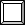 Помещение для изготовления нестерильных лекарственных препаратов и/или изготовление лекарственных препаратов в асептических условиях оснащены основным необходимым специальным производственным оборудованием, приборами, аппаратами, средствами измерительной техникишкаф для хранения субстанцийшкаф для хранения субстанцийшкаф для хранения субстанцийПомещение для изготовления нестерильных лекарственных препаратов и/или изготовление лекарственных препаратов в асептических условиях оснащены основным необходимым специальным производственным оборудованием, приборами, аппаратами, средствами измерительной техникишкафы для хранения изготовленных в аптеке лекарственных препаратовшкафы для хранения изготовленных в аптеке лекарственных препаратовшкафы для хранения изготовленных в аптеке лекарственных препаратовПомещение для изготовления нестерильных лекарственных препаратов и/или изготовление лекарственных препаратов в асептических условиях оснащены основным необходимым специальным производственным оборудованием, приборами, аппаратами, средствами измерительной техникишкаф для хранения аптечной посудышкаф для хранения аптечной посудышкаф для хранения аптечной посудыПомещение для изготовления нестерильных лекарственных препаратов и/или изготовление лекарственных препаратов в асептических условиях оснащены основным необходимым специальным производственным оборудованием, приборами, аппаратами, средствами измерительной техникивесы настольныевесы настольныевесы настольныеПомещение для изготовления нестерильных лекарственных препаратов и/или изготовление лекарственных препаратов в асептических условиях оснащены основным необходимым специальным производственным оборудованием, приборами, аппаратами, средствами измерительной техникивесы техническиевесы техническиевесы техническиеПомещение для изготовления нестерильных лекарственных препаратов и/или изготовление лекарственных препаратов в асептических условиях оснащены основным необходимым специальным производственным оборудованием, приборами, аппаратами, средствами измерительной техникивесы ручные аптечныевесы ручные аптечныевесы ручные аптечныеПомещение для изготовления нестерильных лекарственных препаратов и/или изготовление лекарственных препаратов в асептических условиях оснащены основным необходимым специальным производственным оборудованием, приборами, аппаратами, средствами измерительной техникинабор разновесовнабор разновесовнабор разновесовПомещение для изготовления нестерильных лекарственных препаратов и/или изготовление лекарственных препаратов в асептических условиях оснащены основным необходимым специальным производственным оборудованием, приборами, аппаратами, средствами измерительной техникиступки, пестикиступки, пестикиступки, пестикиПомещение для изготовления нестерильных лекарственных препаратов и/или изготовление лекарственных препаратов в асептических условиях оснащены основным необходимым специальным производственным оборудованием, приборами, аппаратами, средствами измерительной техникипосуда мерная (мензурки, пробирки, пипетки)посуда мерная (мензурки, пробирки, пипетки)посуда мерная (мензурки, пробирки, пипетки)Помещение для изготовления нестерильных лекарственных препаратов и/или изготовление лекарственных препаратов в асептических условиях оснащены основным необходимым специальным производственным оборудованием, приборами, аппаратами, средствами измерительной техникирефрактометррефрактометррефрактометрПомещение для изготовления нестерильных лекарственных препаратов и/или изготовление лекарственных препаратов в асептических условиях оснащены основным необходимым специальным производственным оборудованием, приборами, аппаратами, средствами измерительной техникиPh-метрPh-метрPh-метрПомещение для изготовления нестерильных лекарственных препаратов и/или изготовление лекарственных препаратов в асептических условиях оснащены основным необходимым специальным производственным оборудованием, приборами, аппаратами, средствами измерительной техникистол провизора-аналитика с набором реактивовстол провизора-аналитика с набором реактивовстол провизора-аналитика с набором реактивовПомещение для изготовления нестерильных лекарственных препаратов и/или изготовление лекарственных препаратов в асептических условиях оснащены основным необходимым специальным производственным оборудованием, приборами, аппаратами, средствами измерительной техникиаквадистиллятораквадистиллятораквадистилляторПомещение для изготовления нестерильных лекарственных препаратов и/или изготовление лекарственных препаратов в асептических условиях оснащены основным необходимым специальным производственным оборудованием, приборами, аппаратами, средствами измерительной техникисборники для воды очищеннойсборники для воды очищеннойсборники для воды очищеннойПомещение для изготовления нестерильных лекарственных препаратов и/или изготовление лекарственных препаратов в асептических условиях оснащены основным необходимым специальным производственным оборудованием, приборами, аппаратами, средствами измерительной техникистерилизаторстерилизаторстерилизаторПомещение для изготовления нестерильных лекарственных препаратов и/или изготовление лекарственных препаратов в асептических условиях оснащены основным необходимым специальным производственным оборудованием, приборами, аппаратами, средствами измерительной техникишкафа сушильныешкафа сушильныешкафа сушильныеПомещение для изготовления нестерильных лекарственных препаратов и/или изготовление лекарственных препаратов в асептических условиях оснащены основным необходимым специальным производственным оборудованием, приборами, аппаратами, средствами измерительной техникиванны для мытья и замачивания аптечной посудыванны для мытья и замачивания аптечной посудыванны для мытья и замачивания аптечной посудыПомещение для изготовления нестерильных лекарственных препаратов и/или изготовление лекарственных препаратов в асептических условиях оснащены основным необходимым специальным производственным оборудованием, приборами, аппаратами, средствами измерительной техникидругие ________________________________________другие ________________________________________другие ________________________________________Проведено метрологическую поверку средств измеренияПроведено метрологическую поверку средств измеренияПроведено метрологическую поверку средств измеренияПроведено метрологическую поверку средств измеренияда       нет Перед входом в ассистентские помещения, в тамбуре туалета есть резиновые коврики, обработанные дезинфицирующим средствомПеред входом в ассистентские помещения, в тамбуре туалета есть резиновые коврики, обработанные дезинфицирующим средствомПеред входом в ассистентские помещения, в тамбуре туалета есть резиновые коврики, обработанные дезинфицирующим средствомПеред входом в ассистентские помещения, в тамбуре туалета есть резиновые коврики, обработанные дезинфицирующим средствомда       нет Для мытья рук персонала в шлюзе ассистентской, асептической, моечной и туалетной комнатах имеются:Для мытья рук персонала в шлюзе ассистентской, асептической, моечной и туалетной комнатах имеются:Для мытья рук персонала в шлюзе ассистентской, асептической, моечной и туалетной комнатах имеются:Для мытья рук персонала в шлюзе ассистентской, асептической, моечной и туалетной комнатах имеются:раковиныраковиныраковиныраковиныраковиныда      нет Для мытья рук персонала в шлюзе ассистентской, асептической, моечной и туалетной комнатах имеются:Для мытья рук персонала в шлюзе ассистентской, асептической, моечной и туалетной комнатах имеются:Для мытья рук персонала в шлюзе ассистентской, асептической, моечной и туалетной комнатах имеются:Для мытья рук персонала в шлюзе ассистентской, асептической, моечной и туалетной комнатах имеются:емкости с дезинфицирующими растворамиемкости с дезинфицирующими растворамиемкости с дезинфицирующими растворамиемкости с дезинфицирующими растворамиемкости с дезинфицирующими растворамида      нет Для мытья рук персонала в шлюзе ассистентской, асептической, моечной и туалетной комнатах имеются:Для мытья рук персонала в шлюзе ассистентской, асептической, моечной и туалетной комнатах имеются:Для мытья рук персонала в шлюзе ассистентской, асептической, моечной и туалетной комнатах имеются:Для мытья рук персонала в шлюзе ассистентской, асептической, моечной и туалетной комнатах имеются:воздушная электросушилкавоздушная электросушилкавоздушная электросушилкавоздушная электросушилкавоздушная электросушилкада       нет Работники аптеки обеспечены технологической одеждойРаботники аптеки обеспечены технологической одеждойРаботники аптеки обеспечены технологической одеждойРаботники аптеки обеспечены технологической одеждойда       нет Наличие действующих Фармакопей и нормативно-правовых актов, нормативно-технических документов по стандартизации, обеспечивающих выполнение избранных видов работНаличие действующих Фармакопей и нормативно-правовых актов, нормативно-технических документов по стандартизации, обеспечивающих выполнение избранных видов работНаличие действующих Фармакопей и нормативно-правовых актов, нормативно-технических документов по стандартизации, обеспечивающих выполнение избранных видов работНаличие действующих Фармакопей и нормативно-правовых актов, нормативно-технических документов по стандартизации, обеспечивающих выполнение избранных видов работда       нет 44Сведения о квалификации персоналаСведения о квалификации персоналаСведения о квалификации персоналаСведения о квалификации персоналаСведения о квалификации персоналаСведения о квалификации персоналаСведения о квалификации персоналаСведения о квалификации персоналаСведения о квалификации персонала4.14.1Сведения о заведующей аптечной организации:Сведения о заведующей аптечной организации:Сведения о заведующей аптечной организации:Сведения о заведующей аптечной организации:Сведения о заведующей аптечной организации:Сведения о заведующей аптечной организации:Сведения о заведующей аптечной организации:Сведения о заведующей аптечной организации:Сведения о заведующей аптечной организации:4.14.1фамилия 4.14.1имя 4.14.1отчество 4.14.1образование, наименование учебного заведения, год окончания, номер диплома, специальностьобразование, наименование учебного заведения, год окончания, номер диплома, специальностьобразование, наименование учебного заведения, год окончания, номер диплома, специальностьобразование, наименование учебного заведения, год окончания, номер диплома, специальность4.14.1номер и дата заключения трудового договора, номер и дата приказа о назначении на должностьномер и дата заключения трудового договора, номер и дата приказа о назначении на должностьномер и дата заключения трудового договора, номер и дата приказа о назначении на должностьномер и дата заключения трудового договора, номер и дата приказа о назначении на должность4.14.1Соответствие единым квалификационным требованиямСоответствие единым квалификационным требованиямСоответствие единым квалификационным требованиямСоответствие единым квалификационным требованиям                                       да             нет                                         да             нет                                         да             нет                                         да             нет                                         да             нет  55По адресу, указанному в пункте 3.2 главы 3 настоящего Акта, аптечная организация отсутствуетПо адресу, указанному в пункте 3.2 главы 3 настоящего Акта, аптечная организация отсутствуетПо адресу, указанному в пункте 3.2 главы 3 настоящего Акта, аптечная организация отсутствуетПо адресу, указанному в пункте 3.2 главы 3 настоящего Акта, аптечная организация отсутствуетПо адресу, указанному в пункте 3.2 главы 3 настоящего Акта, аптечная организация отсутствуетПо адресу, указанному в пункте 3.2 главы 3 настоящего Акта, аптечная организация отсутствуетда            нет  да            нет  да            нет  66ЗаключениеЗаключениеЗаключениеЗаключениеЗаключениеЗаключениеЗаключениеЗаключениеЗаключение6.16.1Лицо субъекта хозяйствования подтверждает, что Акт составлен в его присутствии, с ним ознакомлен и ему предоставлен один экземпляр АктаЛицо субъекта хозяйствования подтверждает, что Акт составлен в его присутствии, с ним ознакомлен и ему предоставлен один экземпляр АктаЛицо субъекта хозяйствования подтверждает, что Акт составлен в его присутствии, с ним ознакомлен и ему предоставлен один экземпляр АктаЛицо субъекта хозяйствования подтверждает, что Акт составлен в его присутствии, с ним ознакомлен и ему предоставлен один экземпляр АктаЛицо субъекта хозяйствования подтверждает, что Акт составлен в его присутствии, с ним ознакомлен и ему предоставлен один экземпляр АктаЛицо субъекта хозяйствования подтверждает, что Акт составлен в его присутствии, с ним ознакомлен и ему предоставлен один экземпляр АктаЛицо субъекта хозяйствования подтверждает, что Акт составлен в его присутствии, с ним ознакомлен и ему предоставлен один экземпляр АктаЛицо субъекта хозяйствования подтверждает, что Акт составлен в его присутствии, с ним ознакомлен и ему предоставлен один экземпляр АктаЛицо субъекта хозяйствования подтверждает, что Акт составлен в его присутствии, с ним ознакомлен и ему предоставлен один экземпляр Акта6.26.2Вся предоставленная в Акте информация является достоверной и полнойВся предоставленная в Акте информация является достоверной и полнойВся предоставленная в Акте информация является достоверной и полнойВся предоставленная в Акте информация является достоверной и полнойВся предоставленная в Акте информация является достоверной и полнойВся предоставленная в Акте информация является достоверной и полнойВся предоставленная в Акте информация является достоверной и полнойВся предоставленная в Акте информация является достоверной и полнойВся предоставленная в Акте информация является достоверной и полнойИнициалы, фамилии, лиц, составивших АктИнициалы, фамилии, лиц, составивших АктИнициалы, фамилии, лиц, составивших АктИнициалы, фамилии, лиц, составивших АктподписиподписиИнициалы, фамилия лица, в присутствии которого составлен АктИнициалы, фамилия лица, в присутствии которого составлен АктИнициалы, фамилия лица, в присутствии которого составлен АктИнициалы, фамилия лица, в присутствии которого составлен АктподписьподписьМинистр здравоохраненияВ.В. Кучковой